Библиотека ГБПОУ РС(Я) «Якутского коммунально-строительного техникума» Электронно-библиотечная система IPRbooks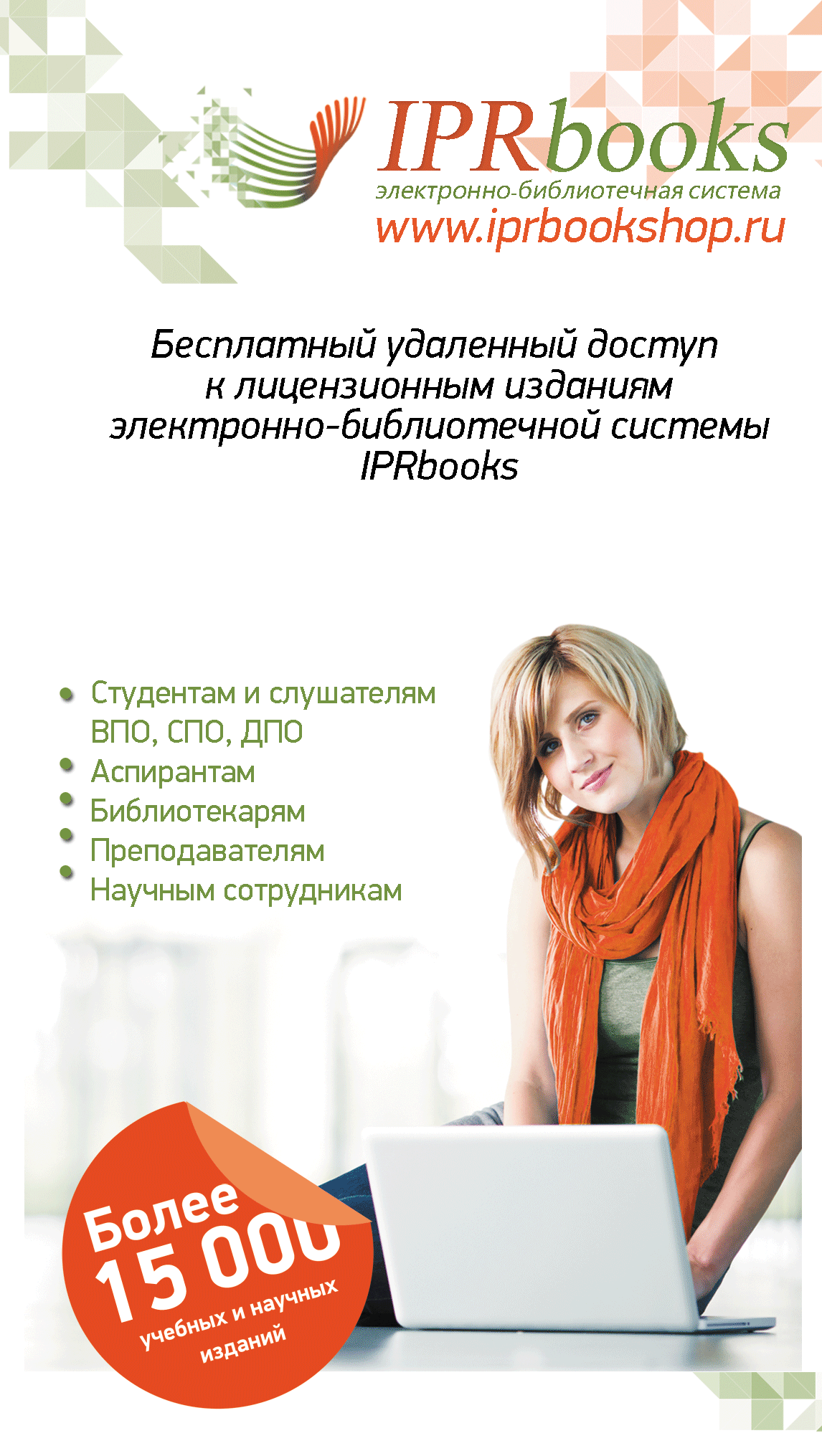 С 15 января 2015 года наш техникум подключен к Электронно-библиотечной системе IPRbooks.Электронно-библиотечная система IPRbooks — научно-образовательный ресурс для решения задач обучения в России и за рубежом. Уникальная платформа ЭБС IPRbooks объединяет новейшие информационные технологии и учебную лицензионную литературу. Контент ЭБС IPRbooks отвечает требованиям стандартов высшей школы, СПО, дополнительного и дистанционного образования.  ЭБС IPRbooks  в полном объеме соответствует требованиям законодательства РФ в сфере образования (лицензионные документы).ЭБС IPRbooks  обеспечивает возможность работы с постоянно пополняемой базой лицензионных изданий по широкому спектру дисциплин — учебные, научные издания и периодика, представленная более 300 федеральными, региональными и вузовскими издательствами, научно-исследовательскими институтами и ведущими авторскими коллективами.ЭБС IPRbooks  предназначена для студентов, аспирантов, преподавателей, научных работников и практикующих специалистов, стремящихся получать знания из качественных лицензионных источников. Специально для обучающихся ССУЗов ЭБС IPRbooks содержит блок литературы для СПО.Для работы в системе IPRbooks достаточно на сайте в правом верхнем углу кликнуть кнопку "Авторизация" и ввеcти полученные в библиотеке логин и пароль (подробнее информация размещена в разделе пользователям).На сайте обеспечивается круглосуточный полнотекстовый доступ к учебникам, журналам, статьям и другой литературе для всех зарегистрированных пользователей.На сайте организован удобный поиск, созданный с использованием самых современных технологий, позволяющих пользователю за считанные секунды найти нужное издание. Система фильтрации позволит быстро и безошибочно получить списки нужных книги или периодических изданий.Специально для сотрудников библиотек разработаны сервисы, позволяющие получать статистическую информацию использования ресурса и чтении книг их читателями, отслеживать пополнения ЭБС, созданы инструменты для подсчета книгообеспеченности, уникальным сервисом является возможность управлять пользователями своей организации, просматривать пользовательскую статистику.Для читателей в ЭБС предусмотрены: персональная регистрация, личный кабинет (включая его функционал: история работы, избранные издания, новые поступления, история запросов, закладки, конспекты).Преподаватели и студенты нашего техникума может в любой момент через сеть Интернет войти в систему. Для этого  в библиотеке есть соответствующие условия: 2 компьютера с доступом в сеть Интернет. Важная информацияДоступ к фондам ЭБС IPRbooks предоставляется круглосуточно.Подробная информация по телефонам: 8 800 555 22 35, 8(8452) 24-77-97, 8(8452) 24-77-96е-mail: sale@iprmedia.ru, adm@iprmedia.ruУстановка кнопки на ваш сайтКонтактыГорячая линия8 800 555 22 35 Техническая поддержкаE-mail: support@iprmedia.ru тел. 8(8452)24-77-97 доб. 225Отдел продаж и внедрения ЭБС IPRbooksE-mail: sale@iprmedia.ruтел. 8(8452)24-77-96, доб. 216, 213Отдел комплектования ЭБС IPRbooksE-mail: mail@iprbookshop.ruтел. 8(8452)24-77-96, доб. 215 Расположение410012, г. Саратов, ул. Вавилова, 38/114, офисы 425, 1019Тел./факс: (8452) 24-77-97, 24-77-96Тел.: 8 800 555 22 35